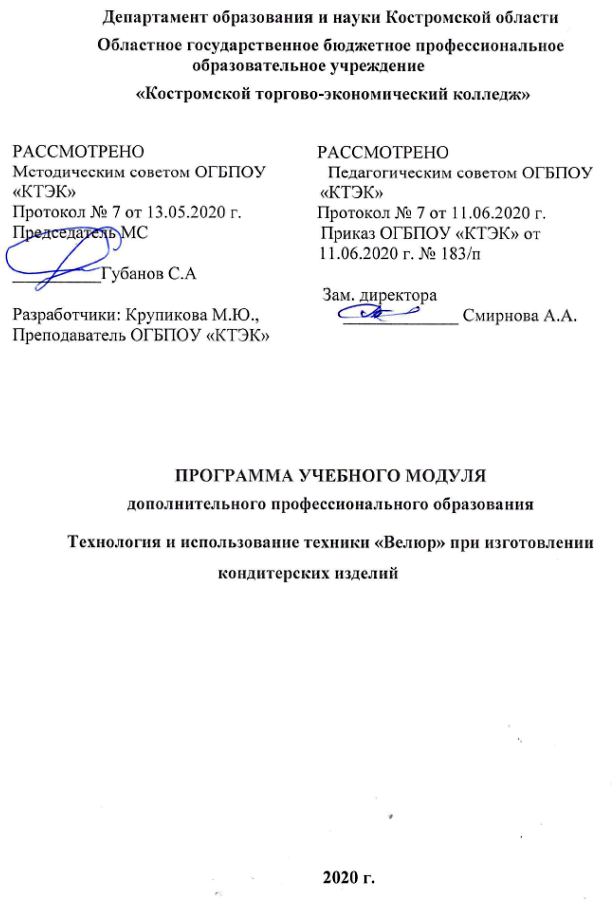 ОПИСАНИЕ УЧЕБНОГО МОДУЛЯ1. Название модуля: Программа учебного модуля дополнительного профессионального образования «Технология и использование техники «Велюр» при изготовлении кондитерских изделий» ( программа повышения квалификации).         2. Категория слушателей: Лица, имеющие/получающие   высшее и (или) среднее профессиональное образование и относящиеся к следующим должностям и /или группам занятий:3. Цель освоение модуля: формирование (совершенствование) у слушателей компетенций по приготовлению и использованию шоколадного велюра в кондитерском производстве.4. Форма обучения: Очно-заочная с применением дистанционных образовательных технологий. 5. Освоение модуля предполагает достижение уровня квалификации в соответствии со спецификацией стандарта компетенции 32 WSI «Кондитерское дело» (WorldSkills Standards Specifications), утвержденного Союзом «Агентство развития профессиональных сообществ и рабочих кадров «Молодые профессионалы (Ворлдскиллс Россия)» от 2019 г. и профессиональным стандартом «Кондитер», утвержденного Приказом Минтруда и социальной защиты РФ от 07.09.2015 г. № 597н.6. Образовательные результаты: Слушатель, освоивший программу, должен обладать профессиональной компетенцией: - Приготовление шоколадного велюра и оформление кондитерских изделий, десертов с помощью техники «Велюр».7. Результаты обучения:В результате освоения модуля слушатель должен приобрести знания и умения, необходимые для качественного изменения перечисленной выше профессиональной компетенции. Слушатель должензнать:методы темперирования какао-масла и шоколада;способы окрашивания кондитерских изделий и шоколадной массы для велюра;оборудование, применяемое при работе с шоколадом; рациональное использование шоколада и этику при работе с ним;диетологическую и аллергическую характеристики ингредиентов, используемых при производстве кондитерских изделий и шоколада, а также их эффективные заменители;уметь:темперировать шоколад и какао-масло для получения продукта с блеском и хрустом, которая не показывает следов жира или сахарной седины; работать с темным, молочным и белым шоколадом, какао-маслом; изготавливать покрытие велюр разнообразного цвета и фактуры, наносить его на кондитерские изделия; стильно представлять кондитерские изделия, оформленные с помощью техники велюр при сервировке или для продажи; хранить кондитерские изделия и ингредиенты для изготовления велюра так, чтобы обеспечить максимальный срок хранения и качество; изготавливать и использовать украшения, такие как карамелизированные и засахаренные фрукты, орехи, травы, фигурный шоколад для оформления кондитерских изделий и десертов; изготавливать и презентовать ряд кондитерских изделий и десертов с применением различных навыков и ингредиентов, а также с учетом важных диетических рекомендаций;иметь (практический опыт):темперирования шоколада и какао-масла; работы с темным, молочным и белым шоколадом, какао-маслом; приготовления шоколадной массы для велюра; окрашивания  шоколадной массы для велюра;нанесения велюра на кондитерские изделия и десертыработы с краскопультом;представлять кондитерские изделия при сервировке или для продажи.Учебный планКалендарный учебный график10. Организационно–педагогические условия10.1 Материально-технические условия реализации модуля10.2. Кадровые ресурсы10.3. Учебно-методическое обеспечение модуляОсновные источники:1). Бурчакова И.Ю., Ермилова С.В. // Организация и ведение процессов приготовления, оформления и подготовка к реализации хлебобулочных, мучных кондитерских изделий сложного ассортимента\ И.Ю. Бурчакова, С.В. Ермилова. – М.: Издательский центр «Академия», 2017. – 384 с.2). Минифай Б.У. // Шоколад, конфеты, карамель и другие кондитерские изделия / Б.У. Минифай. СПб.: Профессия, 2018. – 816 с.Электронные ресурсы:https://bstudy.net/710288/estestvoznanie/oformlenie_desertov_velyuromhttps://msk.tortomaster.ru/articles/vse-pro-shokoladnyy-velyur/https://andychef.ru/velvet/11. Оценка качества освоения модуля 11.1 Формы текущего контроля успеваемости и промежуточной аттестации по модулю: *ТА- тест автоматизированный*ВР – выполнение работ11.2 Примеры оценочных материалов для разделов учебного модуля:Обучающийся за 2 часа должен оформить кондитерское изделие или десерт, используя технику «велюр». Замороженные полуфабрикаты будут подготовлены заранее и выданы каждому аттестуемому.11.3 Критерии и шкала оценки для промежуточной аттестации по модулю:Слушатель считается успешно прошедшим промежуточную аттестацию по модулю Технология и использование техники «Велюр» при изготовлении кондитерских изделий при получении не менее 6 баллов за выполненную работу.Наименование документаКодНаименование базовой группы, должности (профессии)ОКЗ12901КондитерОКЗ7512Пекари, кондитеры и изготовители конфетОКЗ5120Повар№ п/пНаименование разделаВсего, часАудиторныезанятияАудиторныезанятияДистанционныезанятияДистанционныезанятияСРС, час.Промежу-точнаяаттестация, час № п/пНаименование разделаВсего, часиз нихиз нихиз нихиз нихСРС, час.Промежу-точнаяаттестация, час № п/пНаименование разделаВсего, частеоретические занятия (лекции)Лабораторно-практические  занятия  теоретические занятия (лекции)практические  занятия  СРС, час.Промежу-точнаяаттестация, час 1234567891.Технология приготовления и использование велюра 142624-Промежуточная аттестация по модулюПромежуточная аттестация по модулю2-----зачетВсего:Всего:16Наименование разделов (дисциплин, практик, стажировок, иных видов учебной деятельности) Объем  нагрузки, ч.Учебные неделиУчебные неделиУчебные неделиУчебные неделиУчебные неделиУчебные неделиУчебные неделиУчебные неделиНаименование разделов (дисциплин, практик, стажировок, иных видов учебной деятельности) Объем  нагрузки, ч.12341 раздел14444Промежуточная аттестация22Вид ресурсаХарактеристика ресурса и количествоАудиторияОборудована компьютером, МФУ, проектором и экраном, презентер, учебные столы и стульяУчебный кондитерский цехСтолы производственные, весы настольные электронные, плита индукционная, подставка для индукционной плиты, микроволновая печь, зонт вытяжной, шкаф холодильный,  стол с  моечной ванной и смесителем,  водоумягчитель, ванна для растапливания шоколада,  краскопульт пневматический, компрессор для краскопульта, стол для краскопульта, стеллажи кухонныеПрограммное обеспечение для реализации программы на основе дистанционных образовательных технологий или в рамках смешанного обученияMS Win 10 prof Microsoft Office 2019 Home and Student Dr.WebSecuritySpace Катриджы для МФУФильтрДистанционное обучение в системе MOODLEКанцелярские товарыБумага для принтера, ручки шариковыеИнвентарь, инструменты, приспособленияПосуда, доска гранитная, формы, паллеты, пирометр лазерный, противень для тележки - шпилькиВид ресурсаХарактеристика ресурса и количествоРуководитель проекта/кураторРуководитель ресурсного центраРазработчик контентаПреподаватель, методистЛектор ПреподавательМодераторПреподавательТьютор ПреподавательНаименование разделов учебного плана Технология и/или метод(ы) проведения оценочного мероприятия *Шкала оценки (баллы, «зачтено» / «не зачтено»)Размещение оценочных материалов 1. Технология приготовления и использование велюраТА, ВР«зачтено» / «не зачтено»Промежуточная аттестация по модулюзачет   «зачтено» / «не зачтено»Критерии оцениванияБаллРабота в соответствии с требованиями ТБ и ОТ 0,5Работа в соответствии с требованиями гигиены и санитарии0,5Технологический процесс приготовления велюра1Окрашивание шоколадной массы2Техника формовки/отделки 2Текстура покрытия2Общее впечатление 2ИТОГО:10